Science Overview at Place Farm Primary Academy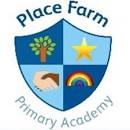 Autumn 1Autumn 2Spring 1Spring 2Summer 1Summer 2Year OneSeasonal ChangesEveryday MaterialsAnimals including humansAnimals including humansPlantsConsolidation and practical investigationsYear TwoLiving things and habitatsPlantsEveryday MaterialsEveryday Materials continuedAnimals including humansConsolidation and practical investigationsYear ThreeLightForces and MagnetsRocksAnimals Including HumansPlantsConsolidation and practical investigationsYear FourStates of MatterStates of MatterSoundElectricityAnimals including humansLiving things and their habitatsYear FiveProperties and changes of materialsAnimals including humansLiving things and their habitatsEarth and SpaceForcesConsolidation and practical investigationsYear SixAnimals including humansLightEvolution and InheritanceElectricity Living things and their habitatsConsolidation and practical investigations